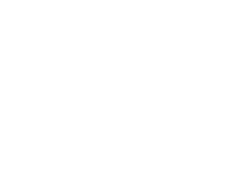 DOM  ZDRAVLJA  KARLOVACKARLOVAC, Dr. Vladka Mačeka 48Tel: 047/411-2770IB: 81499488050e-mail: dz-karlovac@ka.t-com.hrP R I V O L A Ime i prezime___________________________ Datum rođenja__________________________ OIB_________________________________ E-mail________________________________ Broj telefona ___________________________ Datum ________________________________Voditelj obrade osobnih podataka: Dom zdravlja KarlovacSuglasan sam da Dom zdravlja Karlovac obrađuje podatke koje sam naveo/la sa svrhom dostave rezultata testiranja SARS-COV-2 na gore navedeni mail te sam upoznat/a sa Općom uredbom o zaštiti osobnih podataka (GDPR). vlastoručni potpis_____________________Vlastoručni potpis			